The filling of all data is obligatory for the investigation of the revealed non-conformity of products.The next section is filled only by representative of the recipient of this complaint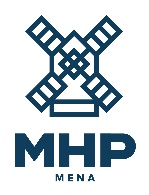 COMPLAINT FORMPlease fill in this form sign and send it to e-mail: claims@crm.mhpmet.comThe basis for submitting the form are defined in the General Terms and Conditions ("GTC") for the sale of Products of MHP Food Trading LLC, which are applied to the delivery under this document. Link for "GTC": https://www.qualikoglobal.com/partners/General information General information Company name Non-conformity was detected by Buyer Processor  Consumer Auditor/Inspector Laboratory Other _______________________________________________________________________Product descriptionProduct descriptionProduct name Product codeProduction dateLot number (if differ from production date)ProducerSupplier/BuyerQuantity of received products, kgVehicle numberInvoice numberComplaint detailsComplaint detailsComplaint categoryQuantity of products, kgBrief description (please describe the discrepancy found, indicating where, at what process stage and what exactly was detected).Brief description (please describe the discrepancy found, indicating where, at what process stage and what exactly was detected).Please add evidence of the non-conformity (photo, forms, surveyor report/act of unloading) or attach it to this formPlease add evidence of the non-conformity (photo, forms, surveyor report/act of unloading) or attach it to this formPlease add photo of the individual label of the product or attach it to this formPlease add photo of the individual label of the product or attach it to this formI declare that the information I have provided is true and correct to the best of my knowledge. I agree that my name and the information I have provided may, if necessary, be revealed in correspondence or investigations concerning my complaint. I understand that the recipient of this complaint may, in some cases, refer my complaint to another authority that is better able to deal with my complaint. In these instances, I accept that my complaint can be referred to that authority.I declare that the information I have provided is true and correct to the best of my knowledge. I agree that my name and the information I have provided may, if necessary, be revealed in correspondence or investigations concerning my complaint. I understand that the recipient of this complaint may, in some cases, refer my complaint to another authority that is better able to deal with my complaint. In these instances, I accept that my complaint can be referred to that authority.Completed byCompleted byName PositionDateDate of complaint receiptIncome numberStatusRoot cause and investigation detailsRoot cause and investigation detailsCorrective actionsCorrective actionsAnswer provided byAnswer provided byName PositionDateApproved byApproved byName Position